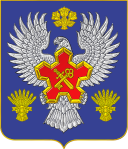 ВОЛГОГРАДСКАЯ ОБЛАСТЬ П О С Т А Н О В Л Е Н И ЕАДМИНИСТРАЦИИ ГОРОДИЩЕНСКОГО МУНИЦИПАЛЬНОГО РАЙОНАот 24 марта 2020 г. № 288-пОб утверждении административного регламента по осуществлению органомместного самоуправления переданных государственных полномочий попредоставлению государственных услуг «Временное устройство несовершеннолетних в образовательные и медицинскиеорганизации для детей-сирот и детей, оставшихся безпопечения родителей, организации, оказывающие социальные услуги, на полное государственное обеспечение»Во исполнение требований Федерального закона Российской Федерации от 27 июля 2010 года № 210-ФЗ «Об организации предоставления государственных и муниципальных услуг», в соответствии с Приказом комитета социальной защиты населения Волгоградской области от 28.12.2018 года № 2327 «Об утверждении типовых административных регламентов по осуществлению органами местного самоуправления переданных полномочий по предоставлению государственных услуг по организации и осуществлению деятельности по опеке и попечительству», п о с т а н о в л я ю:Утвердить административный регламент по осуществлению органом местного самоуправления переданных государственных полномочий по предоставлению государственной услуги «Временное устройство несовершеннолетних, чьи родители (законные представители) по уважительным причинам не могут исполнять, свои обязанности в отношении детей,                                      в организации для детей-сирот и детей, оставшихся без попечения родителей, на полное государственное обеспечение».Начальнику отдела опеки и попечительства администрации Городищенского муниципального района Волгоградской области Терновской С.А. обеспечить соблюдение установленных требований административного регламента предоставления государственной услуги..Начальнику общего отдела администрации Городищенского муниципального района Волгоградской области Усачеву С.Д. опубликовать настоящее постановление в общественно-политической газете Городищенского муниципального района Волгоградской области «Междуречье» и на официальном сайте администрации в сети Интернет.Настоящее Постановление вступает в силу с момента его официального опубликования.Признать утратившим силу Постановление администрации Городищенского муниципального района Волгоградской области                                   от 23 марта 2018 г. № 213-п «О внесении изменений в Административный регламент по осуществлению органом местного самоуправления переданных государственных полномочий по предоставлению государственных услуг «Временное устройство несовершеннолетних в образовательные и медицинские организации, для детей-сирот и детей, оставшихся без попечения родителей, организации, оказывающие социальные услуги на полное государственное обеспечение», утвержденный постановлением администрации Городищенского муниципального района Волгоградской области от 28 октября 2016года № 677».Признать утратившим силу Постановление администрации Городищенского муниципального района Волгоградской области от 28 сентября 2018 года № 868-п «О внесении изменения в административный регламент по осуществлению органом местного самоуправления переданных государственных полномочий по предоставлению государственных услуг «Временное устройство несовершеннолетних в образовательные, медицинские организации, для детей-сирот и детей, оставшихся без попечения родителей, организации, оказывающие социальные услуги, на полное государственное обеспечение» утвержденный постановлением администрации Городищенского муниципального  района Волгоградской области от 27.10.2016года № 677».Контроль за исполнением постановления возложить на заместителя главы Городищенского муниципального района Волгоградской области                       В.В. Титивкина. Глава Городищенского муниципального района                                              А.В. Кагитин                                                                     Утвержден                                                                               Постановлением                                                                                                          администрации Городищенского                                                                                            муниципального района                                                                                            Волгоградской области                                                                                          от 24.03.2020 г. № 288-пАдминистративный регламентпо осуществлению органом местного самоуправления переданныхгосударственных полномочий по предоставлению государственнойуслуги "Временное устройство несовершеннолетних, чьиродители (законные представители) по уважительным причинамне могут исполнять свои обязанности в отношении детей,в организации для детей-сирот и детей, оставшихсябез попечения родителей, на полноегосударственное обеспечение"1. Общие положения1.1. Предмет регулированияАдминистративный регламент по осуществлению органом местного самоуправления переданных государственных полномочий по предоставлению государственной услуги "Временное устройство несовершеннолетних, чьи родители (законные представители) по уважительным причинам не могут исполнять свои обязанности в отношении детей, в организации для детей-сирот и детей, оставшихся без попечения родителей, на полное государственное обеспечение" (далее - государственная услуга) разработан в целях повышения качества предоставления государственной услуги, детализации и оптимизации процесса ее исполнения                           и определяет:стандарт предоставления государственной услуги;состав, последовательность и сроки выполнения административных процедур (действий), требования к порядку их выполнения (в том числе особенности выполнения в электронной форме);формы контроля за исполнением настоящего Административного регламента;досудебный (внесудебный) порядок обжалования решений и действий (бездействия) органа, предоставляющего государственную услугу, а также его должностных лиц.1.2. Сведения о заявителяхВ качестве заявителей, которым предоставляется государственная услуга, выступают родители, усыновители либо опекуны (попечители) (далее - законные представители), которые согласно пункту 2 статьи 155.1 Семейного кодекса Российской Федерации не могут исполнять свои обязанности в отношении детей.От имени заявителя могут выступать их представители, действующие на основании полномочий, определенных в соответствии с законодательством Российской Федерации.1.3. Требования к порядку информирования о предоставлениигосударственной услуги1.3.1. Местонахождение: 403003, Россия, Волгоградская область,                                   р.п. Городище, пл. 40 лет Сталинградской битвы, дом 1.контактные телефоны: 8(84468) 3-33-34; факс: 8(84468) 3-33-34;адрес электронной почты:.opeka@agmr.ru1.3.2. Отдел опеки и попечительства администрации Городищенского муниципального района, наделенного государственными полномочиями по предоставлению администрации Городищенского муниципального района Волгоградской области, осуществляет прием заявителей (государственной услуги)               в соответствии со следующим графиком:  вторник, четверг –с 9.00 до 12.00; с 13,00 до 16.00;понедельник, среда, пятница- не приёмные дни;обеденный перерыв – с 12.00 до 12.48суббота, воскресенье - выходной.1.3.3. Информирование получателей государственной услуги осуществляется путем:устного консультирования;письменных разъяснений;средств телефонной связи, в том числе по телефонам:средств почтовой связи;размещения информационных материалов на сайте уполномоченного органа      в информационно-телекоммуникационной сети Интернет по адресу: www.agmr.ru;использования федеральной государственной информационной системы "Единый портал государственных и муниципальных услуг (функций)" (www.gosuslugi.ru) (далее - Единый портал государственных и муниципальных услуг), государственной информационной системы "Портал государственных                             и муниципальных услуг (функций) Волгоградской области" (www.gosuslugi.volganet.ru) (далее - Портал государственных и муниципальных услуг Волгоградской области);обращения в многофункциональный центр предоставления государственных                           и муниципальных услуг (далее - МФЦ) (если предоставление государственной услуги организовано через МФЦ).На сайте уполномоченного органа в информационно-телекоммуникационной сети Интернет размещаются следующие информационные материалы:1) извлечения из законодательных и иных нормативных правовых актов, содержащих нормы, регулирующие деятельность по предоставлению государственной услуги;2) текст настоящего Административного регламента;3) перечень документов, необходимых для предоставления государственной услуги, и требования, предъявляемые к этим документам;4) образцы оформления документов, необходимых для предоставления государственной услуги, и требования к ним;5) порядок информирования о ходе предоставления государственной услуги;6) порядок обжалования действия (бездействия) и решений, осуществляемых                   и принимаемых администрацией Городищенского муниципального района Волгоградской области в ходе предоставления государственной услуги.На стенде уполномоченного органа размещается следующая информация:1) извлечения из законодательных и иных нормативных правовых актов, содержащих нормы, регулирующие деятельность по предоставлению государственной услуги;2) текст настоящего Административного регламента;3) перечень документов, необходимых для предоставления государственной услуги, и требования, предъявляемые к этим документам;4) образцы оформления документов, необходимых для предоставления государственной услуги, и требования к ним;5) порядок информирования о ходе предоставления государственной услуги;6) порядок обжалования действия (бездействия) и решений, осуществляемых                    и принимаемых администрацией Городищенского муниципального района Волгоградской области в ходе предоставления государственной услуги.1.3.4. Информация о ходе предоставления государственной услуги доводится до заявителей специалистами отдела опеки и попечительства администрации Городищенского муниципального района Волгоградской области при личном обращении, а также с использованием средств почтовой, телефонной связи, электронной почты.2. Стандарт предоставления государственной услуги2.1. Наименование государственной услугиВременное устройство несовершеннолетних, чьи родители (законные представители) по уважительным причинам не могут исполнять свои обязанности                 в отношении детей, в организации для детей-сирот и детей, оставшихся без попечения родителей, на полное государственное обеспечение.2.2. Наименование органа местного самоуправления,предоставляющего государственную услугу2.2.1. Государственную услугу предоставляет: администрация Городищенского муниципального района Волгоградской области, в лице органа опеки                                              и попечительства (далее - уполномоченный орган).2.2.2. Уполномоченный орган не вправе требовать от заявителя:1) представления документов и информации или осуществления действий, представление или осуществление которых не предусмотрено нормативными правовыми актами, регулирующими отношения, возникающие в связи                                         с предоставлением государственной услуги;2) представления документов и информации, в том числе подтверждающих внесение заявителем платы за предоставление государственной услуги, которые находятся в распоряжении уполномоченного органа, иных государственных органов, органов местного самоуправления либо подведомственных государственным органам или органам местного самоуправления организаций, участвующих                             в предоставлении предусмотренных частью 1 статьи 1 Федерального закона от 27 июля 2010 г. N 210-ФЗ "Об организации предоставления государственных                                  и муниципальных услуг" государственных и муниципальных услуг, в соответствии                   с нормативными правовыми актами Российской Федерации, нормативными правовыми актами субъектов Российской Федерации, муниципальными правовыми актами, за исключением документов, включенных в определенный частью 6 статьи               1 Федерального закона от 27 июля 2010 г. N 210-ФЗ "Об организации предоставления государственных и муниципальных услуг" перечень документов. Заявитель вправе представить указанные документы и информацию в уполномоченный орган по собственной инициативе;3) осуществления действий, в том числе согласований, необходимых для получения государственной услуги и связанных с обращением в иные государственные органы, органы местного самоуправления, организации, за исключением получения услуг и получения документов и информации, предоставляемых в результате предоставления таких услуг, включенных в перечни, указанные в части 1 статьи 9 Федерального закона от 27 июля 2010 г. N 210-ФЗ "Об организации предоставления государственных и муниципальных услуг";4) представления документов и информации, отсутствие и (или) недостоверность которых не указывались при первоначальном отказе в приеме документов, необходимых для предоставления государственной услуги, либо                        в предоставлении государственной услуги, за исключением следующих случаев:а) изменение требований нормативных правовых актов, касающихся предоставления государственной услуги, после первоначальной подачи заявления                 о предоставлении государственной услуги;б) наличие ошибок в заявлении о предоставлении государственной услуги                     и документах, поданных заявителем после первоначального отказа в приеме документов, необходимых для предоставления государственной услуги, либо                          в предоставлении государственной услуги и не включенных в представленный ранее комплект документов;в) истечение срока действия документов или изменение информации после первоначального отказа в приеме документов, необходимых для предоставления государственной или муниципальной услуги, либо в предоставлении государственной или муниципальной услуги;г) выявление документально подтвержденного факта (признаков) ошибочного или противоправного действия (бездействия) должностного лица уполномоченного органа, государственного или муниципального служащего, работника МФЦ, работника организации, предусмотренной частью 1.1 статьи 16 Федерального закона от 27 июля 2010 г. N 210-ФЗ "Об организации предоставления государственных                      и муниципальных услуг", при первоначальном отказе в приеме документов, необходимых для предоставления государственной услуги, либо в предоставлении государственной услуги, о чем в письменном виде за подписью руководителя уполномоченного органа, руководителя МФЦ при первоначальном отказе в приеме документов, необходимых для предоставления государственной услуги, либо руководителя организации, предусмотренной частью 1.1 статьи 16 Федерального закона от 27 июля 2010 г. N 210-ФЗ "Об организации предоставления государственных и муниципальных услуг", уведомляется заявитель, а также приносятся извинения за доставленные неудобства.2.2.3. В данном подпункте также необходимо указать иные органы исполнительной власти, территориальные органы федеральных органов исполнительной власти, территориальные подразделения органов государственных внебюджетных фондов, органы местного самоуправления и организации, участвующие в предоставлении государственной услуги, обращение в которые необходимо для предоставления государственной услуги (например, органы ЗАГС, органы внутренних дел, расположенные на территории муниципального образования, и т.д.).2.3. Результат предоставления государственной услугиКонечным результатом предоставления государственной услуги является:принятие решения о временном устройстве несовершеннолетних, чьи родители (законные представители) по уважительным причинам не могут исполнять свои обязанности в отношении детей, в организации для детей-сирот и детей, оставшихся без попечения родителей, на полное государственное обеспечение и заключение соглашения между заявителем, органами опеки и попечительства и организацией;принятие решения об отказе в предоставлении государственной услуги.2.4. Срок предоставления государственной услуги2.4.1. Срок предоставления государственной услуги составляет 15 дней                          с момента поступления заявления и прилагаемых к нему документов                                          в уполномоченный орган.В случае предоставления заявления и прилагаемых к нему документов через МФЦ срок предоставления государственной услуги исчисляется со дня регистрации заявления в МФЦ.При подаче заявления и прилагаемых к нему документов через МФЦ, специалист МФЦ передает в уполномоченный орган заявление и прилагаемые к нему документы в течение 1 рабочего дня со дня их получения от заявителя.2.4.2. Допустимые сроки выдачи документов, являющихся результатом предоставления государственной услуги:решения о предоставлении или об отказе в предоставлении государственной услуги должны быть направлены заявителям в течение 3 дней со дня принятия одного из них.2.5. Перечень нормативных правовых актов, регулирующихпредоставление государственной услугиПредоставление государственной услуги осуществляется в соответствии со следующими нормативными правовыми актами:Конституцией Российской Федерации ("Российская газета", 21 января 2009 г., N 7);Гражданским кодексом Российской Федерации (часть первая) ("Собрание законодательства Российской Федерации", 05 декабря 1994 г., N 32, ст. 3301; "Российская газета", N 238 - 239, 08 декабря 1994 г.);Семейным кодексом Российской Федерации ("Собрание законодательства Российской Федерации", 01 января 1996 г., N 1, ст. 16; "Российская газета", N 17, 27 января 1996 г.);Федеральным законом от 15 ноября 1997 г. N 143-ФЗ "Об актах гражданского состояния" ("Собрание законодательства Российской Федерации", 24 ноября 1997 г., N 47, ст. 5340; "Российская газета", N 224, 20 ноября 1997 г.);Федеральным законом от 24 июня 1999 г. N 120-ФЗ "Об основах системы профилактики безнадзорности и правонарушений несовершеннолетних" ("Собрание законодательства РФ", 28 июня 1999 г., N 26, ст. 3177, "Российская газета", N 121, 30 июня 1999 г.);Федеральным законом от 27 июля 2006 г. N 149-ФЗ "Об информации, информационных технологиях и о защите информации" ("Российская газета", N 165, 29 июля 2006 г.);Федеральным законом от 24 апреля 2008 г. N 48-ФЗ "Об опеке                                               и попечительстве" ("Собрание законодательства Российской Федерации", 28 апреля 2008 г., N 17, ст. 1755; "Российская газета", N 94, 30 апреля 2008 г.);Федеральным законом от 27 июля 2010 г. N 210-ФЗ "Об организации предоставления государственных и муниципальных услуг" ("Собрание законодательства Российской Федерации", 02 августа 2010 г., N 31, ст. 4179; "Российская газета", N 168, 30 июля 2010 г.);Федеральным законом от 06 апреля 2011 г. N 63-ФЗ "Об электронной подписи" ("Парламентская газета", N 17, 08 - 14 апреля 2011 г., "Российская газета", N 75, 08 апреля 2011 г., "Собрание законодательства Российской Федерации", 11 апреля 2011 г., N 15, ст. 2036);постановлением Правительства Российской Федерации от 16 мая 2011 г. N 373 "О разработке и утверждении административных регламентов исполнения государственных функций и административных регламентов предоставления государственных услуг" ("Собрание законодательства Российской Федерации", 30 мая 2011 г., N 22, ст. 3169);постановлением Правительства Российской Федерации от 25 июня 2012 г. N 634 "О видах электронной подписи, использование которых допускается при обращении за получением государственных и муниципальных услуг" ("Российская газета", N 148, 02 июля 2012 г., "Собрание законодательства РФ", 02 июля 2012 г.,                N 27, ст. 3744);постановлением Правительства Российской Федерации от 25 августа 2012 г.                 N 852 "Об утверждении Правил использования усиленной квалифицированной электронной подписи при обращении за получением государственных                                         и муниципальных услуг и о внесении изменения в Правила разработки и утверждения административных регламентов предоставления государственных услуг" ("Российская газета", 31 августа 2012 г., N 200);постановлением Правительства Российской Федерации от 24 мая 2014 г. N 481 "О деятельности организаций для детей-сирот и детей, оставшихся без попечения родителей, и об устройстве в них детей, оставшихся без попечения родителей" ("Собрание законодательства Российской Федерации", 02 июня 2014 г., N 22);постановлением Правительства Российской Федерации от 26 марта 2016 г.                   N 236 "О требованиях к предоставлению в электронной форме государственных                     и муниципальных услуг" ("Российская газета", N 75, 08 апреля 2016 г.);приказом Минздрава СССР от 19 ноября 1986 г. N 1525 "Об утверждении Положения о доме ребенка и Инструкции о порядке приема детей в дом ребенка                       и выписке из него";приказом Министерства здравоохранения Российской Федерации от 24 января 2003 г. N 2 "О совершенствовании деятельности дома ребенка" ("Здравоохранение", N 5, 2003; "Официальные документы в образовании", N 21, 2003);приказом Минздравсоцразвития России от 11 апреля 2012 г. N 343н "Об утверждении Порядка содержания детей-сирот, детей, оставшихся без попечения родителей, и детей, находящихся в трудной жизненной ситуации, до достижения ими возраста четырех лет включительно в медицинских организациях государственной системы здравоохранения и муниципальной системы здравоохранения" ("Российская газета", N 147, 29 июня 2012 г.);приказом Минздравсоцразвития России от 12 апреля 2012 г. N 344н "Об утверждении Типового положения о доме ребенка" ("Российская газета", N 141,                   22 июня 2012 г.);приказом Министерства образования и науки Российской Федерации от 30 августа 2013 г. N 1015 "Об утверждении Порядка организации и осуществления образовательной деятельности по основным общеобразовательным программам - образовательным программам начального общего, основного общего и среднего общего образования" ("Российская газета", N 232, 16 октября 2013 г.);приказом Минтруда России от 22 июня 2015 г. N 386н "Об утверждении формы документа, подтверждающего специальное обучение собаки-проводника, и порядка его выдачи" (официальный интернет-портал правовой информации http://www.pravo.gov.ru, 24 июля 2015 г.);Законом Волгоградской области от 15 ноября 2007 г. N 1557-ОД "О наделении органов местного самоуправления отдельными государственными полномочиями Волгоградской области по организации и осуществлению деятельности по опеке                      и попечительству" ("Волгоградская правда", N 224, 28 ноября 2007 г.);Законом Волгоградской области от 15 ноября 2007 г. N 1558-ОД "Об органах опеки и попечительства" ("Волгоградская правда", N 224, 28 ноября 2007);постановлением Администрации Волгоградской области от 25 июля 2011 г.                  N 369-п "О разработке и утверждении административных регламентов предоставления государственных услуг" ("Волгоградская правда", N 142, 03 августа 2011 г.);постановлением Правительства Волгоградской области от 26 февраля 2013 г.                 N 77-п "О порядке формирования и ведения государственной информационной системы "Региональный реестр государственных и муниципальных услуг (функций) Волгоградской области" ("Волгоградская правда", N 40, 06 марта 2013 г.);постановлением Администрации Волгоградской области от 09 ноября 2015 г.                 N 664-п "О государственной информационной системе "Портал государственных                  и муниципальных услуг (функций) Волгоградской области" ("Волгоградская правда", N 175, 17 ноября 2015 г.);приказом комитета здравоохранения Волгоградской области от 30 июня 2017 г. N 1745 "Об организации приема детей, в том числе на временное помещение, и об определении условий помещения детей-сирот, детей, оставшихся без попечения родителей, и детей, находящихся в трудной жизненной ситуации, до достижения ими возраста четырех лет включительно в государственном казенном учреждении здравоохранения "Волгоградский областной специализированный дом ребенка для детей с органическим поражением центральной нервной системы с нарушением психики" ("Волгоградская правда", N 122, 18 июля 2017 г.);приказом комитета социальной защиты населения Волгоградской области от 28 ноября 2018 г. N 2045 "Об утверждении Порядка выдачи направления о помещении несовершеннолетних в центры помощи детям, оставшимся без попечения родителей" (официальный интернет-портал правовой информации http://www.pravo.gov.ru,                     30 ноября 2018 г.).Устав Городищенского муниципального района Волгоградской области (принят решением Городищенской районной Думы Волгоградской области от 29 июня 2005 г. № 847)2.6. Исчерпывающий перечень документов, необходимыхв соответствии с законодательством или иными нормативнымиправовыми актами для предоставления государственной услуги,подлежащих предоставлению заявителем2.6.1. Для принятия решения о предоставлении государственной услуги заявитель предоставляет следующие документы:личное заявление законного представителя о временном помещении ребенка                         в организацию для детей-сирот с указанием причин и срока такого помещения;копию свидетельства о рождении или паспорта ребенка;копии документов, удостоверяющих личность и полномочия законных представителей;сведения о близких родственниках ребенка (при наличии);заключение медицинской организации, оказывающей первичную медико-санитарную помощь по месту жительства или пребывания ребенка, о состоянии здоровья ребенка с приложением результатов медицинского обследования ребенка, временно помещаемого в организацию для детей-сирот;индивидуальную программу реабилитации ребенка-инвалида (при ее наличии);заключение психолого-медико-педагогической комиссии (при его наличии) - для детей с ограниченными возможностями здоровья;документ, удостоверяющий полномочия представителя заявителя, в случае, если с заявлением обращается представитель заявителя.2.6.2. Исчерпывающий перечень документов, необходимых для предоставления государственной услуги, которые заявитель вправе предоставить по собственной инициативе, так как они предоставляются в рамках межведомственного информационного взаимодействия или находятся в распоряжении уполномоченного органа.Заявитель вправе предоставить следующие документы:1) документы (постановление, распоряжение, приказ, договор) о назначении опекуном, попечителем, приемным родителем;2) справку органов внутренних дел о невозможности установления места нахождения одного из родителей;3) акт обследования условий жизни ребенка.2.6.3. Документы, предусмотренные подпунктами 2.6.1 и 2.6.2 настоящего Административного регламента, могут быть поданы заявителем в уполномоченный орган лично, либо через операторов почтовой связи, либо с использованием Единого портала государственных и муниципальных услуг, Портала государственных                         и муниципальных услуг Волгоградской области, официального сайта уполномоченного органа в информационно-телекоммуникационной сети Интернет по адресу: www.agmr.ru  (далее - сайт уполномоченного органа), либо через МФЦ,                в случае если уполномоченным органом заключено соглашение о взаимодействии                  с государственным казенным учреждением Волгоградской области "Многофункциональный центр предоставления государственных и муниципальных услуг" (далее - соглашение о взаимодействии).Заявление и каждый прилагаемый к нему документ, которые подаются в форме электронного документа, подписывается тем видом электронной подписи, допустимость использования которого установлена законодательством Российской Федерации при обращении за получением государственных и муниципальных услуг.Заявитель вправе использовать простую электронную подпись в случае, предусмотренном пунктом 2(1) Правил определения видов электронной подписи, использование которых допускается при обращении за получением государственных и муниципальных услуг, утвержденных постановлением Правительства Российской Федерации от 25 июня 2012 г. N 634 "О видах электронной подписи, использование которых допускается при обращении за получением государственных                                          и муниципальных услуг".2.6.4. Уполномоченный орган не вправе требовать от заявителя представления документов, не предусмотренных подпунктом 2.6.1 настоящего Административного регламента.Уполномоченный орган не вправе требовать у заявителя документы, необходимые для предоставления государственной услуги, если сведения, в них содержащиеся, находятся в распоряжении органов, предоставляющих государственную услугу, иных государственных органов, органов местного самоуправления, организаций, в соответствии с нормами правовыми актами Российской Федерации, нормативными правовыми актами Волгоградской области, муниципальными правовыми актами, кроме случаев, если такие документы включены в определенные нормативные правовые акты Российской Федерации и Волгоградской области, регламентирующие порядок организации предоставления государственных и муниципальных услуг. Уполномоченный орган самостоятельно истребует такие сведения, в том числе в форме электронного документа,                                       у соответствующих органов, если заявитель не представил их по своей инициативе.Межведомственное информационное взаимодействие в рамках предоставления государственной услуги осуществляется в соответствии с требованиями Федерального закона от 27 июля 2010 г. N 210-ФЗ "Об организации предоставления государственных и муниципальных услуг".2.7. Исчерпывающий перечень оснований для отказа в приемедокументов, необходимых для предоставлениягосударственной услугиОснования для отказа в приеме документов, необходимых для предоставления государственной услуги, отсутствуют, за исключением случаев, предусмотренных пунктом 9 Правил использования усиленной квалифицированной электронной подписи при обращении за получением государственных и муниципальных услуг, утвержденных постановлением Правительства Российской Федерации от 25 августа 2012 г. N 852, в частности, если в результате проверки квалифицированной подписи будет выявлено несоблюдение установленных условий признания ее действительности.2.8. Перечень оснований для приостановления и (или) отказав предоставлении государственной услуги2.8.1. Основания для приостановления предоставления государственной услуги отсутствуют.2.8.2. Заявителю может быть отказано в предоставлении государственной услуги в следующих случаях:1) предоставление неполного перечня документов, указанных в подпункте 2.6.1 настоящего Административного регламента;2)если достоверно установлено отсутствие законных оснований для предоставления государственной услуги;3) представление заявителем заведомо недостоверной информации, имеющей существенное значение для предоставления государственной услуги.2.9. Перечень услуг, необходимых и обязательныхдля предоставления государственной услугиУслуги, необходимые и обязательные для предоставления государственной услуги, отсутствуют.2.10. Порядок, размер и основания взимания государственнойпошлины или иной платы, взимаемой за предоставлениегосударственной услугиГосударственная пошлина и иная плата за предоставление государственной услуги не взимается.Запрещается требовать от заявителя плату в случае внесения изменений                          в выданный ему по результатам предоставления государственной услуги документ, направленный на исправление ошибок, допущенных по вине уполномоченного органа, МФЦ, организаций, указанных в части 1.1 статьи 16 Федерального закона от 27.07.2010 N 210-ФЗ "Об организации предоставления государственных                                     и муниципальных услуг", а также их должностных лиц, служащих, работников.2.11. Максимальный срок ожидания в очереди при подачезапроса и при получении результата предоставлениягосударственной услугиМаксимальный срок ожидания в очереди при подаче заявления на предоставление государственной услуги (далее - заявление) и при получении результата государственной услуги в очной форме составляет не более 15 минут.2.12. Срок и порядок регистрации запроса заявителяо предоставлении государственной услуги, в том числев электронной формеСрок регистрации заявления осуществляется в день обращения заявителя.Днем обращения за выдачей разрешения на временное устройство несовершеннолетних, чьи родители (законные представители) по уважительным причинам не могут исполнять свои обязанности в отношении детей, в организации для детей-сирот и детей, оставшихся без попечения родителей, на полное государственное обеспечение считается день приема уполномоченным органом заявления со всеми документами, указанными в подпункте 2.6.1 настоящего Административного регламента, предоставление которых является обязательным для заявителя.Дата приема заявления фиксируется в специальном журнале регистрации заявлений.Заявление и документы, поступившие от заявителя в уполномоченный орган                   в форме электронного документа, регистрируются в течение 1 (одного) рабочего дня с даты их поступления.2.13. Требования к помещениям, в которых предоставляетсягосударственная услуга, к залу ожидания, местамдля заполнения запросов о предоставлении государственнойуслуги, информационным стендам с образцами их заполненияи перечнем документов, необходимых для предоставлениягосударственной услуги, в том числе к обеспечениюдоступности для инвалидов указанных объектовв соответствии с законодательством РоссийскойФедерации о социальной защите инвалидов2.13.1. Требования к помещениям, в которых предоставляется государственная услуга.Помещения уполномоченного органа должны соответствовать санитарно-эпидемиологическим правилам и нормативам "Гигиенические требования                                    к персональным электронно-вычислительным машинам и организации работы. СанПиН 2.2.2/2.4.1340-03" и быть оборудованы средствами пожаротушения.Вход и выход из помещений оборудуются соответствующими указателями.Вход в уполномоченный орган оборудуется информационной табличкой (вывеской), содержащей информацию о наименовании, месте нахождения и режиме работы.Кабинеты оборудуются информационной табличкой (вывеской), содержащей информацию о наименовании уполномоченного органа (структурного подразделения), осуществляющего предоставление государственной услуги.2.13.2. Требования к местам ожидания.Места ожидания должны соответствовать комфортным условиям для заявителей и оптимальным условиям работы специалистов уполномоченного органа.Места ожидания должны быть оборудованы стульями, кресельными секциями, скамьями.2.13.3. Требования к местам приема заявителей.Прием заявителей осуществляется в специально выделенных для этих целей помещениях.Каждое рабочее место специалистов уполномоченного органа должно быть оборудовано персональным компьютером с возможностью доступа к необходимым информационным базам данных, печатающим и копирующим устройствам.При организации рабочих мест должна быть предусмотрена возможность свободного входа и выхода специалистов уполномоченного органа из помещения при необходимости.Места сдачи и получения документов заявителями, места для информирования заявителей и заполнения необходимых документов оборудуются стульями (креслами) и столами и обеспечиваются писчей бумагой и письменными принадлежностями.2.13.4. Требования к информационным стендам.В помещениях уполномоченного органа, предназначенных для работы                           с заявителями, размещаются информационные стенды, обеспечивающие получение информации о предоставлении государственной услуги.На информационных стендах, официальном сайте уполномоченного органа размещаются следующие информационные материалы:1) извлечения из законодательных и нормативных правовых актов, содержащих нормы, регулирующие деятельность по исполнению государственной услуги;2) текст настоящего Административного регламента;3) информация о порядке исполнения государственной услуги;4) перечень документов, необходимых для предоставления государственной услуги;5) формы и образцы документов для заполнения.При изменении информации по исполнению государственной услуги осуществляется ее периодическое обновление.Визуальная, текстовая и мультимедийная информация о порядке предоставления государственной услуги размещается на информационном стенде или информационном терминале (устанавливается в удобном для граждан месте),                  а также на Едином портале государственных и муниципальных услуг, Портале государственных и муниципальных услуг Волгоградской области, а также на сайте уполномоченного органа.Оформление визуальной, текстовой и мультимедийной информации о порядке предоставления государственной услуги должно соответствовать оптимальному зрительному и слуховому восприятию этой информации гражданами.2.13.5. Требования к обеспечению доступности предоставления государственной услуги для инвалидов.Уполномоченным органом, предоставляющим государственную услугу, обеспечивается создание инвалидам следующих условий доступности:а) возможность беспрепятственного входа в помещения уполномоченного органа и выхода из них;б) возможность самостоятельного передвижения в помещениях уполномоченного органа в целях доступа к месту предоставления услуги, в том числе с помощью работников уполномоченного органа, предоставляющего государственную услугу, ассистивных и вспомогательных технологий, а также сменного кресла-коляски;в) возможность посадки в транспортное средство и высадки из него перед входом в уполномоченный орган, в том числе с использованием кресла-коляски                      и, при необходимости, с помощью работников уполномоченного органа;г) сопровождение инвалидов, имеющих стойкие расстройства функции зрения и самостоятельного передвижения, и оказание им помощи в помещениях уполномоченного органа;д) содействие инвалиду при входе в помещение уполномоченного органа                        и выходе из него, информирование инвалида о доступных маршрутах общественного транспорта;е) надлежащее размещение носителей информации, необходимой для обеспечения беспрепятственного доступа инвалидов к государственной услуге,                       с учетом ограничений их жизнедеятельности, в том числе дублирование необходимой для получения услуги звуковой и зрительной информации, а также надписей, знаков и иной текстовой и графической информации знаками, выполненными рельефно-точечным шрифтом Брайля и на контрастном фоне; допуск сурдопереводчика                           и тифлосурдопереводчика;ж) обеспечение допуска в помещение уполномоченного органа, в котором предоставляется государственная услуга, собаки-проводника при наличии документа, подтверждающего ее специальное обучение, выданного по форме и в порядке, утвержденных приказом Министерства труда и социальной защиты Российской Федерации от 22 июня 2015 г. N 386н;з) оказание работниками уполномоченного органа иной необходимой инвалидам помощи в преодолении барьеров, мешающих получению ими услуг наравне с другими лицами.2.14. Показатели доступности и качествагосударственной услуги2.14.1. Показателями доступности государственной услуги являются:1) предоставление информации об оказании государственной услуги посредством Единого портала государственных и муниципальных услуг, Портала государственных и муниципальных услуг Волгоградской области, а также сайта уполномоченного органа;2) транспортная доступность к местам предоставления государственной услуги;3) обеспечение беспрепятственного доступа граждан с ограниченными возможностями передвижения к помещениям, в которых предоставляется государственная услуга.2.14.2. Показателями оценки качества предоставления государственной услуги являются:1) количество взаимодействий заявителя при получении государственной услуги со специалистами органа местного самоуправления - не более двух раз;2) продолжительность одного взаимодействия заявителя со специалистами уполномоченного органа - не более 30 минут;3) соблюдение срока предоставления государственной услуги;4) отсутствие жалоб заявителей на отсутствие необходимой информации                      в информационно-телекоммуникационной сети Интернет или на информационных стендах уполномоченного органа;5) отсутствие поданных в установленном порядке обоснованных жалоб на действия (бездействие) должностных лиц уполномоченного органа.2.14.3. Государственная услуга по экстерриториальному принципу не предоставляется.2.15. Иные требования, в том числе учитывающие особенностипредоставления государственной услуги, в том числеособенности предоставления государственной услугив электронной формеПри предоставлении государственной услуги обеспечивается возможность получения информации заявителем посредством Единого портала государственных        и муниципальных услуг, Портала государственных и муниципальных услуг Волгоградской области, а также сайта уполномоченного органа.Заявителям предоставляется возможность дистанционно получить формы документов, необходимые для получения государственной услуги. Указанные образцы заявлений размещаются в соответствующем разделе (указывается наименование сайта). Заявитель имеет возможность оформить все необходимые документы в удобном для него месте для подачи в уполномоченный орган.Предоставление услуги в МФЦ осуществляется в соответствии с заключенным соглашением о взаимодействии. Предоставление услуги в электронной форме осуществляется с использованием Единого портала государственных                                           и муниципальных услуг, Портала государственных и муниципальных услуг Волгоградской области, официального сайта уполномоченного органа.3. Состав, последовательность и сроки выполненияадминистративных процедур (действий), требования к ихвыполнению, в том числе особенности выполненияадминистративных процедур (действий) в электронной форме,а также особенности выполнения административных процедурв МФЦ предоставления государственных и муниципальных услугИсполнение государственной услуги включает в себя следующие административные процедуры:1) прием и регистрация заявления и документов, необходимых для предоставления государственной услуги;2) принятие решения о временном устройстве (об отказе во временном устройстве) несовершеннолетних, чьи родители (законные представители) по уважительным причинам не могут исполнять свои обязанности в отношении детей,               в организации для детей-сирот и детей, оставшихся без попечения родителей, на полное государственное обеспечение и уведомление заявителя о принятом решении;3) заключение соглашения о временном пребывании ребенка в организации для детей-сирот и детей, оставшихся без попечения родителей (в случае принятия решения о временном устройстве несовершеннолетних, чьи родители (законные представители) по уважительным причинам не могут исполнять свои обязанности                 в отношении детей, в организации для детей-сирот и детей, оставшихся без попечения родителей, на полное государственное обеспечение).3.1. Прием и регистрация заявления и документов, необходимыхдля предоставления государственной услуги3.1.1. Основанием для начала административной процедуры по приему заявления и документов, необходимых для предоставления государственной услуги, является поступление в уполномоченный орган заявления и прилагаемых к нему документов, предусмотренных подпунктами 2.6.1 и 2.6.2 настоящего административного регламента, посредством личного обращения заявителя, почтового отправления, в электронной форме.3.1.2. В целях предоставления документов прием граждан осуществляется                     в установленные дни.3.1.3. Специалист, ответственный за прием граждан:устанавливает личность гражданина, в том числе проверяет документ, удостоверяющий личность, в случае обращения заявителя в уполномоченный орган лично;проверяет наличие (отсутствие) оснований для отказа в приеме представленных документов, установленных пунктом 2.7 настоящего Административного регламента.3.1.4. В случае соответствия документов установленным требованиям они вместе с заявлением регистрируются лицом, ответственным за делопроизводство, в течение одного рабочего дня.3.1.5. В случае несоответствия установленным требованиям содержания или оформления представленных гражданином документов, а также отсутствия необходимых документов специалист сообщает гражданину о необходимости представить недостающие, или исправленные, или оформленные надлежащим образом документы.3.1.6. Информация о необходимости представить недостающие, или исправленные, или оформленные надлежащим образом документы сообщается гражданину устно или письмом, подписанным начальником отдела опеки                                и попечительства, заместителем главы администрации муниципального Городищенского района Волгоградской области, не позднее 5 дней со дня получения документов.3.1.7. При предоставлении заявителем документов через МФЦ информация                     и документы, указанные в подпункте 3.1.6, могут быть направлены заявителю через МФЦ в соответствии с заключенным соглашением о взаимодействии, если иной способ получения не указан заявителем.3.1.8. При использовании заявителем электронной подписи при обращении за получением услуги ее действительность подлежит проверке специалистом уполномоченного органа, ответственным за рассмотрение и оформление документов для предоставления государственной услуги, в соответствии с Федеральным законом от 06 апреля 2011 г. N 63-ФЗ "Об электронной подписи", Правилами использования усиленной квалифицированной электронной подписи при обращении за получением государственных и муниципальных услуг, утвержденными постановлением Правительства Российской Федерации от 25 августа 2012 г. N 852, Правилами определения видов электронной подписи, использование которых допускается при обращении за получением государственных и муниципальных услуг, утвержденными постановлением Правительства Российской Федерации от 25 июня 2012 г. N 634.3.1.9. В случае если представленные в электронном виде заявление на оказание государственной услуги и документы к нему не заверены электронной подписью, специалист уполномоченного органа, ответственный за рассмотрение и оформление документов для предоставления государственной услуги, обрабатывает полученный электронный документ как информационное заявление и сообщает заявителю по электронной почте дату, время, место представления оригиналов документов, необходимых для оказания государственной услуги и идентификации заявителя.Срок исполнения действий - не более 1 рабочего дня со дня поступления заявления и документов в форме электронных документов.В случае если в результате проверки квалифицированной подписи будет выявлено несоблюдение установленных условий признания ее действительности, специалист уполномоченного органа, ответственный за рассмотрение и оформление документов для предоставления государственной услуги, принимает решение об отказе в приеме к рассмотрению заявления на получение услуги и направляет заявителю уведомление об этом в электронной форме с указанием пунктов статьи 11 Федерального закона от 06 апреля 2011 г. N 63-ФЗ "Об электронной подписи", которые послужили основанием для принятия указанного решения. Уведомление подписывается квалифицированной подписью и направляется по адресу электронной почты заявителя либо в его личный кабинет на Едином портале государственных                     и муниципальных услуг.Срок исполнения действий - не более 3 дней со дня обращения заявителя                        в уполномоченный орган с заявлением в форме электронных документов.3.2. Принятие решения о временном устройственесовершеннолетних, чьи родители (законные представители)по уважительным причинам не могут исполнять свои обязанностив отношении детей, в организации для детей-сирот и детей,оставшихся без попечения родителей, на полноегосударственное обеспечение и уведомление заявителяо принятом решении3.2.1. Основанием для начала административной процедуры является рассмотрение документов, представленных заявителем, необходимых для получения государственной услуги.3.2.2. По результатам рассмотрения документов специалист уполномоченного органа, ответственный за рассмотрение и оформление документов для предоставления государственной услуги, определяет наличие либо отсутствие оснований для отказа в предоставлении государственной услуги, предусмотренных подпунктом 2.8.2 настоящего административного регламента, и готовит проект решения о предоставлении государственной услуги либо об отказе в ее предоставлении.3.2.3. В течение 2 дней с момента предоставления заявителем полного перечня документов, указанных в подпункте 2.6.1 настоящего Административного регламента, орган опеки и попечительства проводит обследование условий жизни несовершеннолетнего и направляет ходатайство в ГКУ «Центр социальной защиты населения  по Городищенскому району Волгоградской области», для рассмотрения   и получения направления на временное помещение несовершеннолетнего организации для детей-сирот и детей, оставшихся без попечения родителей, на полное государственное обеспечение (далее именуется - направление).3.2.4. ГКУ ЦСЗН по Городищенскому району в течение 5 календарных дней со дня регистрации в установленном порядке ходатайства принимает решение:о выдаче направления;об отказе в выдаче направления.3.2.5. Максимальный срок исполнения административной процедуры, предусмотренной пунктом 3.2 настоящего административного регламента, составляет 7 дней.3.3. Заключение соглашения о временном пребывании ребенкав организации для детей-сирот и детей, оставшихсябез попечения родителей, на полное государственноеобеспечение (в случае принятия решения о временномустройстве несовершеннолетнего в организациюдля детей-сирот, детей, оставшихся без попечения родителей, на полное государственное обеспечение)3.3.1. В течение 3 рабочих дней после получения направления уполномоченный орган готовит проект соглашения между законным представителем, организацией для детей-сирот и детей, оставшихся без попечения родителей, и органом опеки                              и попечительства о временном пребывании ребенка в организации (в трех экземплярах) по форме, установленной Министерством образования Российской Федерации, уведомляет заявителя о принятом решении и необходимости подписания указанного соглашения законным представителей в установленный в уведомлении срок.3.3.2. В случае принятия решения об отказе в предоставлении государственной услуги в течение трех рабочих дней со дня принятия решения направляет заявителю письменный мотивированный отказ, подписанный руководителем уполномоченного органа, с указанием причины отказа.3.3.3. При обращении заявителя для предоставления государственной услуги через МФЦ документы, указанные в подпунктах 3.3.1 и 3.3.2 настоящего административного регламента, должностным лицом уполномоченного органа направляются в МФЦ в течение 1 рабочего дня с даты их подписания.4. Формы контроля за исполнениемАдминистративного регламента4.1. Порядок осуществления текущего контроля за соблюдениеми исполнением ответственными должностными лицами положенийАдминистративного регламента и иных нормативных правовыхактов, устанавливающих требования к предоставлениюгосударственной услуги, а также принятием ими решений4.1.1. Текущий контроль за соблюдением последовательности действий, определенных настоящим Административным регламентом, осуществляют должностные лица уполномоченного органа, ответственные за организацию работы по предоставлению государственной услуги.4.1.2. Перечень должностных лиц уполномоченного органа, осуществляющихтекущий контроль, устанавливается правовым актом органов, участвующих                             в оказании государственной услуги, положениями о структурных подразделениях.4.2. Порядок осуществления и периодичность проведенияплановых и внеплановых проверок полноты и качествапредоставления государственной услуги, в том числе порядоки формы контроля за полнотой и качеством ее предоставления4.2.1. Текущий контроль за соблюдением последовательности действий, определенных административными процедурами по предоставлению государственной услуги, принятием решений уполномоченными лицами осуществляет уполномоченное лицо, путем проведения проверок соблюдения                        и исполнения уполномоченными должностными лицами  уполномоченного органа   положений  настоящего Административного регламента, иных нормативных правовых актов, содержащих нормы, регулирующие деятельность по исполнению государственной услуги.4.2.2. Периодичность осуществления текущего контроля устанавливает администрация Городищенского муниципального района Волгоградской области. При этом контроль главой муниципального Городищенского района должен осуществляться не реже 1 раза в календарный год.4.2.3. В ходе проверок должностные лица, уполномоченные для проведения проверки, изучают следующие вопросы:1) деятельность уполномоченных должностных лиц при проведении ими мероприятий, связанных с осуществлением административных процедур, установленных настоящим Административным регламентом;2) соблюдение установленных порядка и сроков рассмотрения заявлений; полнота и правильность заполнения журналов;3) работа уполномоченных должностных лиц при проведении ими мероприятий, связанных с осуществлением административных процедур, установленных настоящим Административным регламентом;4) соблюдение порядка регистрации и сроков прохождения материалов по административным процедурам, установленным настоящим Административным регламентом;5) состояние работы с жалобами и заявлениями по административным процедурам, установленным настоящим Административным регламентом.4.2.4. Глава администрации Городищенского муниципального района Волгоградской области рассматривает результаты проверки и поручает принять меры, направленные на устранение выявленных в результате контрольных мероприятий недостатков и нарушений.4.3. Ответственность должностных лиц уполномоченного органа за решения и действия (бездействие), принимаемые (осуществляемые) в ходе предоставления государственной услуги4.3.1. Ответственность должностных лиц уполномоченного органа за решения и действия (бездействие), принимаемые (осуществляемые) в ходе предоставления государственной услуги, закрепляется в их должностных регламентах.Должностное лицо уполномоченного органа, ответственное за предоставление государственной услуги, несет персональную ответственность за предоставление государственной услуги в соответствии с требованиями настоящего Административного регламента, законодательством Российской Федерации.Должностное лицо уполномоченного органа, ответственное за регистрацию документации, несет персональную ответственность за регистрацию документов для предоставления государственной услуги в соответствии с требованиями настоящего Административного регламента, законодательством Российской Федерации.4.3.2. По результатам проведенных проверок в случае выявления нарушенияправ заявителей глава администрации Городищенского муниципального района Волгоградской области осуществляет привлечение виновных лиц                                    к ответственности в соответствии с законодательством Российской Федерации.4.3.3. О мерах, принятых в отношении виновных в нарушении законодательства Российской Федерации должностных лиц, в течение 10 дней со дня принятия таких мер начальник отдела опеки и попечительства или заместитель главы администрации Городищенского муниципального района Волгоградской области сообщает                              в письменной форме заявителю, права и (или) законные интересы которого нарушены.4.4. Требования к порядку и формам контроляза предоставлением государственной услуги, в том числесо стороны граждан, их объединений и организаций4.4.1. Контроль за соблюдением последовательности действий, определенных     административными     процедурами     по    предоставлению государственной   услуги, и принятием решений должностными лицами уполномоченного органа, ответственными за прием и подготовку документов, осуществляет заместителем главы муниципального района Волгоградской области.4.4.2. Контроль со стороны граждан, их объединений и организаций за предоставлением государственной услуги может быть осуществлен путем запроса соответствующей информации при условии, что она не является конфиденциальной.5. Досудебный (внесудебный) порядок обжалования решенийи действий (бездействия) органа, предоставляющегогосударственную услугу, МФЦ предоставления государственныхи муниципальных услуг, организаций, указанных в части 1.1статьи 16 Федерального закона от 27 июля 2010 г. N 210-ФЗ"Об организации предоставления государственныхи муниципальных услуг", а также их должностных лиц,государственных или муниципальных служащих, работников5.1. Заявитель (представитель заявителя) вправе подать жалобу на решение                 и (или) действие (бездействие) уполномоченного органа, его руководителя, должностных лиц и (или) работника, МФЦ, его руководителя и (или) работника, организаций, привлекаемых МФЦ в соответствии с частью 1.1 статьи                                         16 Федерального закона от 27 июля 2010 г. N 210-ФЗ "Об организации предоставления государственных и муниципальных услуг", их руководителей и (или) работников при предоставлении государственной услуги.Заявитель (представитель заявителя) может обратиться с жалобой на решения и действия (бездействие) уполномоченного органа, его руководителя, должностных лиц и (или) работников, МФЦ, его руководителя и (или) работника, организаций, привлекаемых МФЦ в соответствии с частью 1.1 статьи 16 Федерального закона от 27 июля 2010 г. N 210-ФЗ "Об организации предоставления государственных                            и муниципальных услуг", их руководителей и (или) работников, в том числе                              в следующих случаях:нарушение срока регистрации запроса заявителя (представителя заявителя)                       о предоставлении государственной услуги, запроса, указанного в статье 15.1 Федерального закона от 27 июля 2010 г. N 210-ФЗ "Об организации предоставления государственных и муниципальных услуг";нарушение срока предоставления государственной услуги;требование у заявителя (представителя заявителя) документов или информации либо осуществления действий, представление или осуществление которых не предусмотрено нормативными правовыми актами Российской Федерации, нормативными правовыми актами Волгоградской области для предоставления государственной услуги;отказ в приеме у заявителя (представителя заявителя) документов, предоставление которых предусмотрено нормативными правовыми актами Российской Федерации, нормативными правовыми актами Волгоградской области для предоставления государственной услуги;отказ в предоставлении государственной услуги, если основания отказа не предусмотрены федеральными законами и принятыми в соответствии с ними иными нормативными правовыми актами Российской Федерации, законами и иными нормативными правовыми актами Волгоградской области;требование у заявителя (представителя заявителя) при предоставлении государственной услуги платы, не предусмотренной нормативными правовыми актами Российской Федерации, нормативными правовыми актами Волгоградской области;отказ уполномоченного органа, должностного лица уполномоченного органа           и (или) работника уполномоченного органа в исправлении допущенных опечаток                   и ошибок в выданных в результате предоставления государственной услуги документах либо нарушение установленного срока таких исправлений;нарушение срока или порядка выдачи документов по результатам предоставления государственной услуги;приостановление предоставления государственной услуги, если основания приостановления не предусмотрены федеральными законами и принятыми                           в соответствии с ними иными нормативными правовыми актами Российской Федерации, законами и иными нормативными правовыми актами Волгоградской области;требование у заявителя (представителя заявителя) при предоставлении государственной услуги документов или информации, отсутствие и (или) недостоверность которых не указывались при первоначальном отказе в приеме документов, необходимых для предоставления государственной услуги, либо                         в предоставлении государственной услуги, за исключением случаев, предусмотренных абзацами шестым - девятым подпункта 2.2.2 настоящего Административного регламента.5.2. Предмет жалобы.Жалоба должна содержать:наименование уполномоченного органа, его должностного лица и (или) работника, МФЦ, его руководителя и (или) работника, организаций, привлекаемых МФЦ в соответствии с частью 1.1 статьи 16 Федерального закона от 27 июля 2010 г. N 210-ФЗ "Об организации предоставления государственных и муниципальных услуг", их руководителей и (или) работников, решения и действия (бездействие) которых обжалуются;фамилию, имя, отчество (последнее - при наличии), сведения о месте жительства заявителя - физического лица либо наименование, сведения о месте нахождения заявителя - юридического лица, а также номер (номера) контактного телефона, адрес (адреса) электронной почты (при наличии) и почтовый адрес, по которым должен быть направлен ответ заявителю (представителю заявителя);сведения об обжалуемых решениях и действиях (бездействии) уполномоченного органа, его должностного лица и (или) работника, МФЦ, его работника, организаций, привлекаемых МФЦ в соответствии с частью 1.1 статьи                    16 Федерального закона от 27 июля 2010 г. N 210-ФЗ "Об организации предоставления государственных и муниципальных услуг", их работников;доводы, на основании которых заявитель (представитель заявителя) не согласен с решением и действиями (бездействием) уполномоченного органа, его руководителя, должностного лица и (или) работника, МФЦ, его работника, организаций, привлекаемых МФЦ в соответствии с частью 1.1 статьи 16 Федерального закона от 27 июля 2010 г. N 210-ФЗ "Об организации предоставления государственных                          и муниципальных услуг", их работников. Заявителем (представителем заявителя) могут быть представлены документы (при наличии), подтверждающие доводы заявителя, либо их копии.Заявитель (представитель заявителя) имеет право на получение информации                 и документов, необходимых для обоснования и рассмотрения жалобы.5.3. Органы государственной власти и уполномоченные на рассмотрение жалобы должностные лица, которым может быть направлена жалоба.Заявитель (представитель заявителя) вправе обжаловать решения, принятые                  в ходе предоставления государственной услуги (на любом этапе), действия или бездействие уполномоченного органа, должностного лица и (или) работника, МФЦ, его работника, организаций, привлекаемых МФЦ в соответствии с частью 1.1 статьи 16 Федерального закона от 27 июля 2010 г. N 210-ФЗ "Об организации предоставления государственных и муниципальных услуг".Жалоба рассматривается уполномоченным органом, если порядок предоставления государственной услуги был нарушен вследствие решений и действий (бездействия) уполномоченного органа, его должностного лица и (или) работника.В случае если обжалуются решения руководителя уполномоченного органа, жалоба рассматривается председателем комитета социальной защиты населения Волгоградской области.Почтовый (юридический) адрес комитета социальной защиты населения Волгоградской области: 400087, Волгоград, ул. Новороссийская, д. 41;телефон (факс): (8442) 30-80-00; 39-12-96;адрес электронной почты: uszn@volganet.ru;адрес Единого портала государственных и муниципальных услуг: http://www.gosuslugi.ru;адрес Портала государственных и муниципальных услуг Волгоградской области: http://uslugi.volganet.ru.Жалобы на решения и действия (бездействие) работника МФЦ подаются руководителю этого МФЦ. Жалобы на решения и действия (бездействие) МФЦ подаются учредителю МФЦ или должностному лицу, уполномоченному приказом комитета экономической политики и развития Волгоградской области от 10 августа 2018 г. N 62н "Об определении должностного лица, уполномоченного осуществлять рассмотрение жалоб на решения и действия (бездействие) многофункциональных центров предоставления государственных и муниципальных услуг Волгоградской области". Жалобы на решения и действия (бездействие) работников организаций, привлекаемых МФЦ в соответствии с частью 1.1 статьи 16 Федерального закона от 27 июля 2010 г. N 210-ФЗ "Об организации предоставления государственных                          и муниципальных услуг", подаются руководителям этих организаций.5.4. Порядок подачи и рассмотрения жалобы.Жалоба на решение и (или) действие (бездействие) уполномоченного органа, должностного лица и (или) работника при предоставлении государственной услуги может быть направлена по почте, через МФЦ, с использованием информационно-телекоммуникационной сети Интернет, Единого портала государственных                                и муниципальных услуг, Портала государственных и муниципальных услуг Волгоградской области, а также может быть принята при личном приеме заявителя (представителя заявителя).Жалоба на решения и действия (бездействие) МФЦ, его работника может быть направлена по почте, с использованием информационно-телекоммуникационной сети Интернет, официального сайта МФЦ, Единого портала государственных                             и муниципальных услуг, Портала государственных и муниципальных услуг Волгоградской области, а также может быть принята при личном приеме заявителя.Жалоба на решения и действия (бездействие) организаций, привлекаемых МФЦ в соответствии с частью 1.1 статьи 16 Федерального закона от 27 июля 2010 г. N 210-ФЗ "Об организации предоставления государственных и муниципальных услуг",                    а также их работников может быть направлена по почте, с использованием информационно-телекоммуникационной сети Интернет, официальных сайтов этих организаций, Единого портала государственных и муниципальных услуг, Портала государственных и муниципальных услуг Волгоградской области, а также может быть принята при личном приеме заявителя.Жалоба подается в письменной форме на бумажном носителе или                                        в электронной форме.Основанием для начала процедуры досудебного обжалования является поступление жалобы заявителя (представителя заявителя). Регистрация жалобы осуществляется уполномоченным должностным лицом.5.5. Сроки рассмотрения жалобы.Жалоба, поступившая в уполномоченный орган, МФЦ, учредителю МФЦ,                      в организации, привлекаемые МФЦ в соответствии с частью 1.1 статьи 16 Федерального закона от 27 июля 2010 г. N 210-ФЗ "Об организации предоставления государственных и муниципальных услуг", подлежит рассмотрению в течение                     15 рабочих дней со дня ее регистрации, а в случае обжалования отказа уполномоченного органа, МФЦ, организаций, привлекаемых МФЦ в соответствии                с частью 1.1 статьи 16 Федерального закона от 27 июля 2010 г. N 210-ФЗ "Об организации предоставления государственных и муниципальных услуг", в приеме документов у заявителя либо в исправлении допущенных опечаток и ошибок или                      в случае обжалования нарушения установленного срока таких исправлений - в течение пяти рабочих дней со дня ее регистрации.5.6. Результат рассмотрения жалобы.По результатам рассмотрения жалобы принимается одно из следующих решений:жалоба удовлетворяется, в том числе в форме отмены принятого решения, исправления допущенных опечаток и ошибок в выданных в результате предоставления государственной услуги документах, возврата заявителю денежных средств, взимание которых не предусмотрено нормативными правовыми актами Российской Федерации, нормативными правовыми актами Волгоградской области;в удовлетворении жалобы отказывается.Основаниями для отказа в удовлетворении жалобы являются:признание правомерными действий (бездействия) должностных лиц, участвующих в предоставлении государственной услуги;наличие вступившего в законную силу решения суда по жалобе о том же предмете и по тем же основаниям;подача жалобы лицом, полномочия которого не подтверждены в порядке, установленном законодательством Российской Федерации.В случае если в письменной жалобе не указаны фамилия заявителя, направившего жалобу, и почтовый адрес, по которому должен быть направлен ответ, ответ на жалобу не дается.При получении жалобы, в которой содержатся нецензурные либо оскорбительные выражения, угрозы жизни, здоровью и имуществу должностного лица, а также членов его семьи, вправе оставить жалобу без ответа по существу поставленных в ней вопросов и сообщить заявителю о недопустимости злоупотребления правом.В случае если текст письменной жалобы не поддается прочтению, она оставляется без ответа, о чем в течение семи дней со дня регистрации жалобы сообщается лицу, направившему обращение, если его фамилия и почтовый адрес поддаются прочтению.5.7. Порядок информирования заявителя о результатах рассмотрения жалобы.Не позднее дня, следующего за днем принятия решения, заявителю (представителю заявителя) в письменной форме и по желанию заявителя                                в электронной форме направляется мотивированный ответ о результатах рассмотрения жалобы.В случае признания жалобы подлежащей удовлетворению в ответе заявителю (представителю заявителя) дается информация о действиях, осуществляемых уполномоченным органом, МФЦ, организациями, указанными в части 1.1 статьи                              16 Федерального закона от 27 июля 2010 г. N 210-ФЗ "Об организации предоставления государственных и муниципальных услуг", в целях незамедлительного устранения выявленных нарушений при оказании государственной услуги, а также приносятся извинения за доставленные неудобства и указывается информация о дальнейших действиях, которые необходимо совершить заявителю (представителю заявителя) в целях получения государственной услуги.В случае признания жалобы не подлежащей удовлетворению в ответе заявителю (представителю заявителя) даются аргументированные разъяснения                    о причинах принятого решения, а также информация о порядке обжалования принятого решения.В случае установления в ходе или по результатам рассмотрения жалобы признаков состава административного правонарушения или преступления должностное лицо, работник, наделенные полномочиями по рассмотрению жалоб, незамедлительно направляют имеющиеся материалы в органы прокуратуры.5.8. Порядок обжалования решения по жалобе.Заявитель (представитель заявителя) вправе обжаловать решения, принятые при предоставлении государственной услуги, действия (бездействие) уполномоченного органа, его должностного лица и (или) работника, МФЦ, его работника, организаций, привлекаемых МФЦ в соответствии с частью 1.1 статьи                 16 Федерального закона от 27 июля 2010 г. N 210-ФЗ "Об организации предоставления государственных и муниципальных услуг", в судебном порядке в соответствии с законодательством Российской Федерации.5.9. Право заявителя (представителя заявителя) на получение информации                      и документов, необходимых для обоснования и рассмотрения жалобы.Заявитель (представитель заявителя) имеет право на получение информации                и документов, необходимых для обоснования и рассмотрения жалобы, а также вправе представлять документы либо их копии (при наличии), подтверждающие свои доводы.5.10. Способы информирования заявителя (представителя заявителя) о порядке подачи и рассмотрения жалобы.Информация о порядке подачи и рассмотрения жалобы размещается на Едином портале государственных и муниципальных услуг, Портале государственных и муниципальных услуг Волгоградской области, а также сообщается заявителю (представителю заявителя) должностными лицами уполномоченного органа при личном приеме, с использованием информационно-телекоммуникационной сети Интернет, почтовой, телефонной связи, посредством электронной почты, через МФЦ.на                                                                           А.В.Кагитин